Meeting of the Board of Directors of the Louisiana State Museum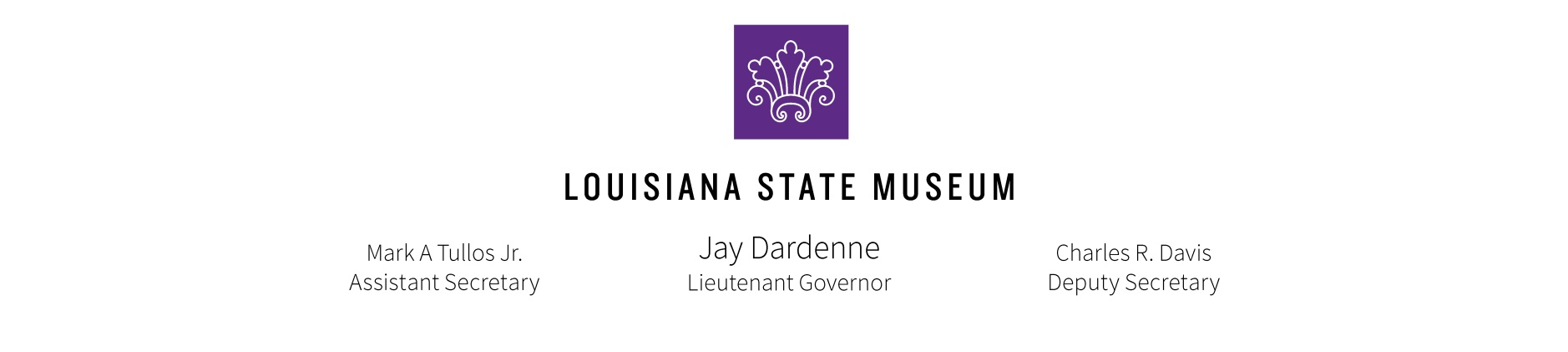 Monday, May 11, 2015 – 12:30 PMThe Old U.S. Mint, Performance Space - New Orleans, LAAGENDACall to OrderAdoption of AgendaApproval of Minutes: Meeting of April 13, 2015Chairman’s Report: Michael M. DavisNext Collections Committee Meeting: June 3, 2015, 1:00 PMNext Irby/Finance Committee Meeting: June 8, 2015, 10:30 AMNext Board Meeting: June 8, 2015, 12:30 PM (lunch 12N)Proposed LSM LegislationDirector’s Report: Mark A Tullos, Jr.Irby/Finance Committee Report: Robert A. BarnettOrganization ReportsFriends of the Cabildo: Ruth BurkeLouisiana Museum Foundation: TBDReports on LSM PropertiesE.D. White Historic SiteWedell-Williams Aviation and Cypress Sawmill Museum, PattersonCapitol Park MuseumLouisiana Sports Hall of Fame and Northwest Louisiana History MuseumOld BusinessNew BusinessAdjournment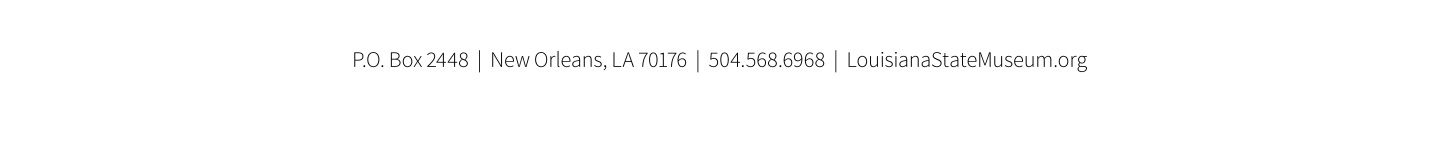 